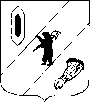 АДМИНИСТРАЦИЯ  ГАВРИЛОВ-ЯМСКОГОМУНИЦИПАЛЬНОГО  РАЙОНАПОСТАНОВЛЕНИЕ09.03.2021   № 211О закреплении муниципальных образовательных организаций, реализующих основные образовательныепрограммы дошкольного образования за территориями Гаврилов-Ямского муниципального районаВ соответствии с Федеральным законом от 29 декабря 2012 года № 273-ФЗ «Об образовании в Российской Федерации» и в целях организации предоставления общедоступного и бесплатного дошкольного образования по основным образовательным программам дошкольного образования, руководствуясь статьей 26 Устава Гаврилов-Ямского муниципального района Ярославской области, АДМИНИСТРАЦИЯ МУНИЦИПАЛЬНОГО РАЙОНА ПОСТАНОВЛЯЕТ:1. Закрепить муниципальные образовательные организации, реализующие основные образовательные программы дошкольного образования, за территориями Гаврилов-Ямского муниципального района (Приложение).2. Признать утратившим силу постановление Администрации Гаврилов-Ямского муниципального района от 27.01.2020 № 70 «О закреплении образовательных организаций Гаврилов-Ямского муниципального района, реализующих основные образовательные программы дошкольного образования за территориями муниципального района».3. Контроль за исполнением постановления возложить на первого заместителя Главы Администрации муниципального района Забаева А.А.4. Постановление опубликовать в районной массовой газете «Гаврилов-Ямский вестник» и разместить на официальном сайте Администрации муниципального района.5. Постановление вступает в силу с момента официального опубликования.Глава Администрациимуниципального района                                                                      А.А. Комаров							Приложение к постановлениюАдминистрации Гаврилов-Ямскогомуниципального районаот 09.03.2021  № 211Закрепление муниципальные образовательных организаций, реализующих основные образовательные программы дошкольного образования, за территориями Гаврилов-Ямского муниципального района Наименование муниципальной образовательной организацииТерриториямуниципальное дошкольное образовательное учреждение «Детский сад № 1 «Теремок»Улицы г.Гаврилов-Ям: Администрации, Вокзальная, Гайдара, Герцена, Гражданская,   Железнодорожная, Зеленая, Карбышева, К. Маркса, Кольцова, Комарова,  Коминтерна,  Комсомольская, Которосльная, Лесная,  Лермонтова, Ломоносова,  Луначарского, 1-ая Овражная, Пионерская, Пролетарская, Профсоюзная, Пугачева, Рабочая, Сидорова, Сосновая, Сосновый Бор, Союзная, Спортивная, Текстильная, Трудовая, Фабричная, Февральская, Фрунзе,  Чайковского, Чкалова, Энгельса, Южная.  Населенные пункты: д. Котово, д. Кощеево, д.Кузовково, с.Лахость, д.Никулино, д. Пурлево, д.Рохмала, д.Строково, д.Цыбаки. д. Чернаямуниципальное дошкольное образовательное учреждение «Детский сад № 2 «Родничок»Улицы г.Гаврилов-Ям: Авиаторов, Восточная, Горького, Декабристов, Дзержинского, Крылова, проезд Машиностроителей, Маяковского, Мира,  Мичурина, Павлова, Панфилова, Свободы,  Седова (дома №№ 31, 29, 29А), Строителей, Суворова, Тимирязева, Толбухина,   Юбилейный проездмуниципальное дошкольное образовательное учреждение «Детский сад № 3 «Солнышко»Улицы г.Гаврилов-Ям: Блюхера,  Булгакова, Войкова, Володарского,  Гагарина, Дорожный переулок, Есенина, 12 июня, К.Либкнехта, Клубная, Конституции, Красина, Малиновского, Менжинского (нечетная сторона), Молодежная, Набережная, Новая, Ногина, Паншина, Попова, Р.Люксембург, Рыбинская, Садовая, Свердлова, Северная, Трясунова, Урицкого, Царевского, Челюскина,  Шишкина, Ярославскаямуниципальное дошкольное образовательное учреждение «Детский сад №6 «Ленок»Улицы г.Гаврилов-Ям: Калинина, Кирова, Клубная, Коммунистическая, Космонавтов, Красноармейская, Лунная, 8 Марта, Менжинского (четная сторона), Механизаторов, Овражная, Октябрьская, Патова, Первомайская, Победы, Почтовая,  Седова (частные дома), Советская, Социалистическая, Труфанова, Фурманова, Чапаевамуниципальное дошкольное образовательное учреждение «Детский сад №10 « Радуга»Улицы г.Гаврилов-Ям: Белинского, Гоголя, Депутатская, Д.Бедного, Добролюбова, Достоевского,  Западная, З.Зубрицкой, Комарова, Красная, Л.Толстого, Матросова, Некрасова,  Пескова, Пирогова, Плеханова, Пушкина, Республиканская, Семашко,  С.Разина, С.Халтурина, Чернышевского, Чехова, Южнаямуниципальное дошкольное образовательное бюджетное учреждение «Детский сад компенсирующего вида «Золотой ключик»Гаврилов-Ямский муниципальный районмуниципальное дошкольное образовательное бюджетное учреждение «Великосельский детский сад №14»Населенные пункты: д.Аколово, д.Большая Воехта, с.Великое, д. Дровнино,  д. Дружная, д.Дубиково,  д.Есипцево,  д.Круглово,  д.Кундринское, д.Милитино, д. Нарядово,  п.Новый, с.Плещеево, д.Романцево-Дубиковомуниципальное дошкольное образовательное учреждение «Заячье-Холмский детский сад»Населенные пункты: с.Заячий Холм, д.Михалево, д.Раменье, д.Смалево, д.Спассмуниципальное дошкольное образовательное учреждение «Ильинский детский сад»Населенные пункты: д.Аморково, д.Берлюково, д.Воронино, д.Гаврецово, д.Ершовка, с.Заречье, д.Зелендеево,  с.Ильинское-Урусово, д.Калитниково, д.Кащеево, д.Маланино, д.Малькино, д.Митьково, д.Настасьино, д.Нечайка, д.Новодубное, д.Староселово, с.Степанчиково, д.Яковлевское муниципальное дошкольное образовательное учреждение «Курдумовский детский сад»Населенные пункты: д.Борисово, д.Бочевка, д.Волчково, д.Гора, д.Горбово,  д.Грудцино, д.Кобыльское,  д.Константиново, д.Кореньково, д.Павлово, д.Паньково д.Петраково, д.Плетилово,  д.Курдумово, д.Милочево, д.Немерово, д.Овсяниково, с.Ставотино, д.Тарасино,    с.Юцкоемуниципальное дошкольное образовательное бюджетное учреждение «Плотинский детский сад»Населенные пункты: д.Бели, д.Вострицево,  п. Гагарино, п.Заря, д.Калинино, д.Осташкино,  д.Петрунино, д.Плотина, д.Прилесье, д.Романцево, д.Седельница, д.Степанцево,    д.Улыбино, д. Ханькино,     д.Шалавамуниципальное дошкольное образовательное учреждение «Пружининский детский сад»Населенные пункты: д.Балахнино, д.Бараки, д.Внуково, д.Ескино, д.Киселево,  с.Никитское, с.Пружинино, д.Семендяево,  д.Семеново, д.Сеньково, д.Стрельниково,  д.Холычевомуниципальное дошкольное образовательное  учреждение «Стогинский детский сад»Населенные пункты: д. Абращиха, д.Алешково, д.Артемиха, д.Вакуриха, д.Высоцкое, д.Дружиниха, д.Ельчаниново, д.Жманка,  д.Илькино, д.Исаково, д.Кадищи,  д.Колюбаиха, д.Листопадка, д.Максимка, д.Матвейка, д.Меленки, д.Николо-Пенье, с.Осенево, д.Панино, д.Пасынково, д.Путилово, д.Пыполово, с.Селищи,  с.Стогинское, д.Тарусино,  д.Ульяново, д.Федчиха,  д.Чайкиномуниципальное дошкольное образовательное учреждение «Шопшинский детский сад»Населенные пункты: д.Величково, д.Воронково, д.Гаврилково, д.Голубково, ЖДБ 252, 253, 254, 255, 256, 257,  д.Ильцино,  д.Конопляново,  д.Коркино,  д.Коромыслово, жд. ст. Коромыслово,  п.Кудрявцево, д.Лихачево, д. Лисицино, д.Лычево, п.Мичуриха, д.Никулицыно, ОКУ-3, д.Ступкино, д.Талица, с.Творино, д.Феденино, д.Филатово, д.Харнево,  д.Чаново, с.Шопша, с.Щекотово,   п.Ясеневкамуниципальное общеобразовательное учреждение «Вышеславская основная  школа»Населенные пункты: д.Андрюшино, с.Вышеславское, д.Головино, д.Даниловка, д.Заморино, д.Илькино, д.Иляково,  д.Маурино, д.Междуречье, д.Позобово,  д.Прислон,  д.Прошенино, д.Рыково, с.Унимерь, д.Федоровское, д.Хохлево, д.Чурилово, д.Шильковомуниципальное общеобразовательное бюджетное учреждение «Митинская основная школа»Населенные пункты: д.Большое Панино, д.Воронино, д.Гришино, с.Митино, д.Михалково, д.Мякшево, д.Насакино,  д.Новоселки,   с.Остров, д.Панино, д.Слободамуниципальное общеобразовательное бюджетное  учреждение «Полянская основная школа» Населенные пункты: д.Горе-Грязь, д.Губино, д.Кондратово, д.Кузьминское, д.Поляна, д.Поповка, д.Петраково, д.Репьевка, д.Ярково, ГБУЗ ЯО «Детский санаторий «Искра», ГУП Санаторий –профилакторий «Сосновый бор»муниципальное общеобразовательное бюджетное учреждение «Шалаевская начальная школа - детский сад»Населенные пункты: д.Голузиново,  д.Жабино, ЖДБ №№ 243, 245, 246, 249, д.Коромыслово, д.Овинищи, д.Ратислово, с.Сотьма, д.Хватково, с.Холм-Огарев, д.Цибирино,  д.Чернево, д.Шалаево